Зачем нужна математика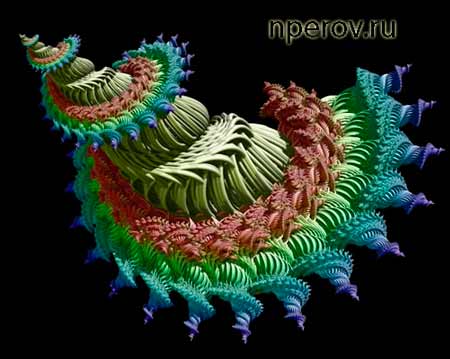 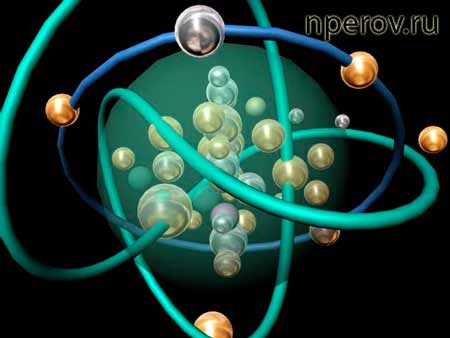 